Publicado en Madrid el 25/11/2020 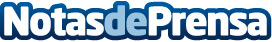 Las razas de perro más buscadas por los españoles en 2020, según WamizWamiz, portal líder en información sobre animales de compañía en Europa, ha realizado un análisis de las búsquedas de los usuarios españoles en Google en 2020Datos de contacto:Bemypartner633138713Nota de prensa publicada en: https://www.notasdeprensa.es/las-razas-de-perro-mas-buscadas-por-los Categorias: Nacional Sociedad Mascotas http://www.notasdeprensa.es